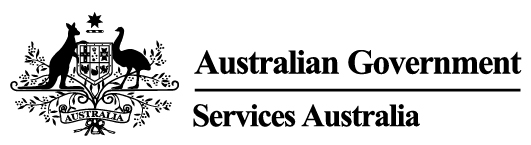 Services Australia Parent/Guardian Withdrawal of Consent FormMothers and their Children’s Healthcare Experience Study (MatCHES)Version 1; Dated 3/11/2021I wish to WITHDRAW consent to release my child’s [   full name of child   ] Services Australia information to the study effective from the date below. I request that the study handles the information they have collected about my child in the following way (choose one option): DESTROY all information collected about my child to date so it can no longer be used for research RETAIN all information collected about my child to date so it can continue to be used for researchI understand that: no further information about my child will be collected for the study from the withdrawal dateinformation about my child that has already been analysed and/or included in a publication by the study, may not be able to be destroyed; andchoosing to withdraw my child from the study will not affect my child’s access to Health Services or Government benefits.Print your first and second/family name, signature & date						This form should be forwarded by email to: alswh@newcastle.edu.au. Alternatively, forms can be posted to: Women’s Health Australia, Reply Paid 70, Hunter Region MC NSW 2310.First nameSecond/Family nameSignatureDD/MM/YYYY